FICHA DE INSCRIPCION PARA LA INTERCESIÓN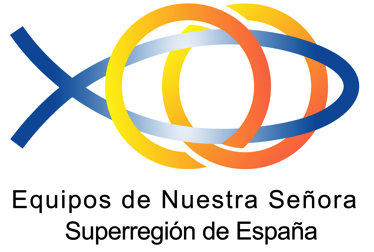 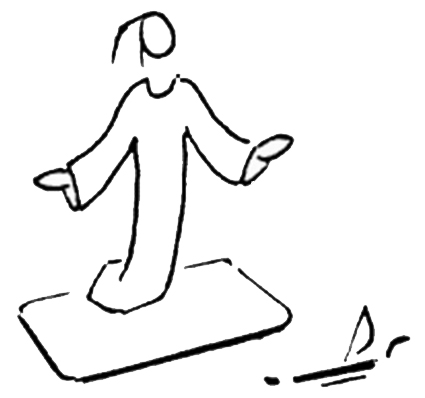 Nombre/s_ _____________________________________________Apellido/s_______________________________________________

Dirección postal__________________________________________Código postal____________________________________________

Ciudad__________________________________________________

Teléfonos_______________________________________________

Dirección de e-mail________________________________________

Intercesión escogida:

Oración (día del mes)
________________________________________________________
Ayuno (día del mes) 
_________________________________________________________
Ofrenda (día del mes)
__________________________________________________________
  


Devolver por mail a: intercesores@equiposens.org
o Por correo postal al Secretariado Nacional de Equipos de Nuestra Señora:San Marcos 3, 1º-1ª, 28004, Madrid
 